Year 6 - Arithmetic ExpectationsThis series of documents aims to summarise the number facts, mental calculation strategies and the stage(s) of the progression towards the written methods for each of the four operations.For each strategy, the concrete and pictorial representations have been suggested. However, to keep the document to a more manageable size, the imagery has not been shown explicitly as this should be found in your school’s agreed mental calculations policies. The strategies used within this document are taken from the Lancashire Mathematics Team Progression in Mental Calculation Strategies Policies and the Progression Towards Written Methods Policies.See www.lancsngfl.ac.uk/curriculum/primarymaths for the full policies.Each strategy will require specific modelling (teaching) and sufficient practice for children to develop confidence, accuracy and fluency in performing them.Children should also be taught when it is appropriate to use each strategy, by looking at the numbers involved and making effective decisions. Again, this is a sign of a child’s fluency in mathematics; being able to recognise which strategy best suits a given calculation, rather than always using the same method regardless of the numbers involved.AcknowledgementsSpecial thanks to the following teachers who helped to create these documents:

Sue Byrom – Colne Park Primary			Naomi Tyson – Gisburn Road Community Primary			Hannah Blackburn – Lowerhouse Juniors
Tara Warbrick – Colne Park Primary		Nick Browne – Gisburn Road Community Primary			Jess Dornan – Lowerhouse JuniorsJane Dempsey – Burnley Springfield Primary		Laura Mitchell – Burnley St Stephen’s CE Primary			Michelle Hume – Whittlefield Primary
Andrew Douglas – Burnley Springfield Primary	Moira Waller – Burnley St Stephen’s CE Primary			Stephen Riley – Whittlefield PrimaryArithmetic Expectations – Year 6The strategies used within this document are taken from the Lancashire Mathematics Team Progression in Mental Calculation Strategies Policies and the Progression Towards Written Methods Policies.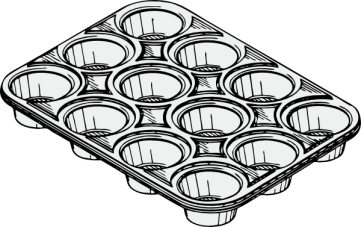 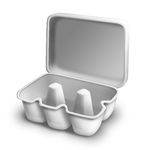 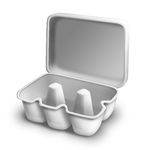 See www.lancsngfl.ac.uk/curriculum/primarymaths for the full policies.SkillsExamplesCountingCountingCount forwards and backwards in steps of integers, decimals and powers of 10. Count from 0 in steps for multiplication facts for up to 12x tables What number would come next in this counting sequence? 0, 10, 100, 1000, __, __What number is missing from this counting sequence? 0, 0.01, 0.02, 0.04, 0.05Find 0.001, 0.01, 0.1, 1 10 and powers of 10 more/less than a given number. 500 +/- 0.001 =  9.46 +/- 0.01 = What is 1000 more than ____? What is 0.1 less than ____? Number FactsNumber FactsRecall and use addition and subtraction facts for 1 (with decimals to two decimal places) 1 = 0.05 + __          0.95 + __ = 1       __ + 0.8 = 1 0.09 + __ = 1          0.23 + __ = 1       __ + 0.4 = 1 Multiply and divide numbers by 10, 100, 1000 giving answers up to three decimal places345 x 10 =      4598 ÷ 10 =       452 ÷ __ = 4.52 894 x 100 =    2098 ÷ 100 =     109 x __ = 10900 Mental Calculation Strategies – Addition and SubtractionMental Calculation Strategies – Addition and SubtractionPartition and combine multiples of thousands hundreds, tens and onesConcrete (if necessary) – place value counters
Pictorial – number line5800 + 2400		5800 add 2000 and 400 = 5800 add 2000 add 400873 + 350		873 add 300 and 50 = 873 add 300 add 504100 - 1600		4100 take away 1000 and 600 = 4100 take away 1000 take away 6002132 - 440		2132 take away 400 and 40 = 2132 take away 400 take away 405124 + 1352	5124 add 1000 and 300 and 50 and 2 = 5124 add 1000 add 300 add 50 add 2 (crossing no boundaries)7584 - 2351	7584 take away 2000 and 300 and 50 and 1 = 7584 take away 2000 take away 300 take away 50 take away1 (crossing no boundaries)Partition and combine multiples of ones and tenthsConcrete (if necessary)  – place value counters
Pictorial – number line 8.4 + 3.8		8.4 add 3 and 0.8 = 8.4 add 3 add 0.813.2 – 4.5		13.2 take away 4 and 0.5 = 13.2 take away 4 take away 0.5Identify and use knowledge of number bonds within a calculation and identify related facts, e.g. 680 + 430, 6.8 + 4.3, 0.68 + 0.43 can all be worked out using the related calculation 68 + 43Concrete (if necessary) – place value counters
Pictorial – related facts addition trios 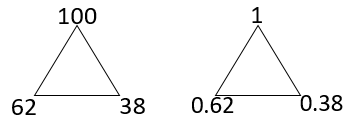 0.62 + 0.38		using knowledge of 62 + 38 = 1000.75 + 0.56		using knowledge of 75 + 56 = 131 2.8 + 0.43		using knowledge of 280 + 43 = 323 1 – 0.41 		using knowledge of 100 – 41 = 590.92 – 0.35		using knowledge of 92 – 35 = 578.3 – 0.52		using knowledge of 830 – 52 = 778Find differences by counting up through the next multiple of 0.1, 1, 10, 100 or 1000Pictorial – number line 8.2 – 3.4614.23 – 7.58Bridge through 10 when adding or subtracting a single digit number (partitioning, e.g. 58 + 5 = 58 + 2 + 3 or 76 – 8 = 76 – 6 – 2)Pictorial – number line1.5 + 1.7	as 1.5 + 0.5 + 1.20.7 + 0.56	as 0.7 + 0.3 + 0.268.3 – 2.7	as 8.3 – 2.3 – 0.4Add or subtract a multiple of 1 or 10 and adjust (for those numbers close to multiples of 1 or 10)Pictorial – number line5.6 + 3.9 	as 5.6 + 4 – 0.1
7.5 – 4.8	as 7.5 – 5 + 0.2Mental Calculation Strategies – Multiplication and DivisionMental Calculation Strategies – Multiplication and DivisionMultiply whole numbers and decimals to three decimal places by 10, 100 and 1000 
Pictorial – place value chart4562 x 1000
9.682 x 10
25.784 x 100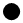 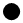 Use partitioning to double or halve any number 
Concrete (if necessary) – place value counters
Pictorial – partitioning diagram What is double 34.7?What is half of 456? 34.5 ÷ 2 = 409 x 2 = Identify and use all related facts that link to tables
Pictorial – related facts multiplication trios 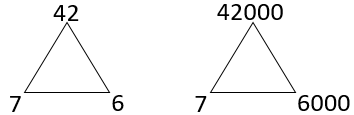 7000 x 6 becomes 7 x 1000 x 6 reordered as 7 x 6 x 1000
500 x 40 becomes 5 x 100 x 4 x 10 reordered as 5 x 4 x 100 x 10
900 x 300 becomes 9 x 100 x 3 x 100 reordered as 9 x 3 x 100 x 100
3000 x 80 becomes 3 x 1000 x 8 x 10 reordered as 3 x 8 x 1000 x 10Use related facts to multiply 0.0t by a one-digit number
Pictorial – related facts multiplication trios  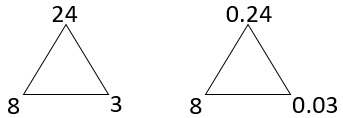 0.03 x 7 related to 3 x 7 = 21
0.06 x 9 related to 6 x 9 = 54
0.05 x 4 related to 5 x 4 = 20Use related facts to divide TU by 0.t 
Pictorial – related facts multiplication/division trios  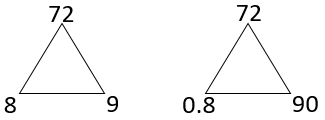 56 ÷ 0.8 related to 56 ÷ 8 = 7
21 ÷ 0.7 related to 21 ÷ 7 = 3
36 ÷ 0.9 related to 36 ÷ 9 = 4
48 ÷ 0.4 related to 48 ÷ 4 = 12Use related facts to divide 0.th by 0.t 
Pictorial – related facts multiplication/division trios 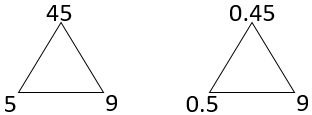 0.32 ÷ 0.4 related to 32 ÷ 4 = 8
0.64 ÷ 0.8 related to 64 ÷ 8 = 8
0.45 ÷ 0.9 related to 45 ÷ 9 = 5Use compensation to multiply U.9 and U.99 by a one-digit number
Pictorial – rectangle with given dimensions5.9 x 4 understood as 6 x 4 – 0.1 x 4
3.99 x 7 understood as 4 x 7 – 0.01 x 7
9.99 x 6 understood as 10 x 4 – 0.01 x 6Use partitioning to multiply 0.th by a one-digit number
Pictorial – partitioning diagram0.76 x 3
0.28 x 7
0.54 x 6Use partitioning to double numbers including those with three decimal places
Concrete (if necessary)  – place value counters
Pictorial – partitioning diagramDouble 3.421
Double 6.705
Double 12.594
Double 54 672
Double 674 960Divide whole numbers and decimals to three decimal places by 10, 100 and 1000 
Pictorial – place value chart356.7 ÷ 100
9.83 ÷ 10
7.04 ÷ 10
860.2 ÷ 100
56 789 ÷ 1000Use related facts to divide by 50 
Pictorial – place value chart if necessary for initial step of ÷ 100 4100 ÷ 50 understood as (4100 ÷ 100) x 2
7800 ÷ 50 understood as (7800 ÷ 100) x 2
530 ÷ 50 understood as (530 ÷ 100) x 2Use related facts to divide by 25 
Pictorial – place value chart if necessary for initial step of ÷ 1003200 ÷ 25 understood as (3200 ÷ 100) x 4
7600 ÷ 25 understood as (7600 ÷ 100) x 4
360 ÷ 25 understood as (360 ÷ 100) x 4Use partitioning to divide ThHTU by a one-digit number 
Concrete (if necessary) – place value counters 
Pictorial – partitioning diagram5035 ÷ 5   by partitioning into 5000 and 35 (multiples of 5 totalling 5035)
1236 ÷ 4   by partitioning into 1200 and 36 (multiples of 4 totalling 1236)
9240 ÷ 6   by partitioning into 6000 and 3000 and 240 (multiples of 6 totalling 9240)Progression Towards Written Calculation Strategies – AdditionProgression Towards Written Calculation Strategies – AdditionThis final stage of the method should have been achieved in Year 3, and should be continued to be used for all written addition calculations.The first example would be explained as follows:5 + 8 = 13, put 3 down and carry the 10 (written as a 1 in the tens column)20 + 40 + 10 that was carried over = 70 (7 written in the tens column)600 + 0 = 600 (6 written in the hundreds column)Children will be expected to use this method for adding numbers with up to seven digits, numbers involving decimals and adding any number of amounts together.
Supported (if necessary) by the use of place value counters.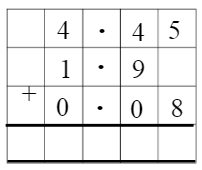 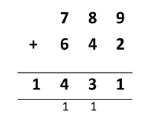 Progression Towards Written Calculation Strategies – SubtractionProgression Towards Written Calculation Strategies – SubtractionThis final stage is the compact method of decomposition should have been achieved in Year 4, and should be continued to be used for all written subtraction calculations. 
Children will be expected to use this method for subtracting numbers with up to seven digits and numbers involving decimals.

Supported (if necessary) by the use of place value counters.The example shown would be explained as follows:
We are subtracting 86 from 754. Start with the least 
significant place value column.
Are there enough hundredths to subtract 3 hundredths?
No – so let’s exchange a tenth from the tenths column for 
ten hundredths. 2 tenths and 0 hundredths becomes 41 tenth and 
10 hundredths.
10 hundredths subtract 3 hundredths = 8 hundredths
Are there enough tenths to subtract 8 tenths?
No – so let’s exchange a one from the ones column for ten tenths. 
1 one and 1 tenth becomes 0 ones and 1 tenths.
11 tenths subtract 8 tenths = 3 tenths.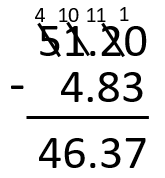 Are there enough ones to subtract 4 ones?
No – so let’s exchange a ten from the tens column for ten ones. 5 tens and 0 ones becomes 4 tens and 10 ones 
10 – 4 = 64 tens (40) – 0 tens = 4 tens (40)
Answer 46.37Progression Towards Written Calculation Strategies – MultiplicationProgression Towards Written Calculation Strategies – MultiplicationAs the grid method for multiplication supports children’s number sense and appreciation of the values of each digit, schools can decide if this is the final stage of written multiplication.
It is often easier for children to keep track of the partial products calculated by using the grid method rather than the compact vertical method.
Concerns over ‘acceptable methods’ for 2 mark questions in the end of key stage 2 test should be weighed up against the improved chance of gaining 2 marks for the correct answer by using the grid method.Optional
If schools wish to proceed to the compact vertical method for written multiplication then this is how it should progress, with different colours for the partial products to highlight how the steps taken are the same, just in a different order.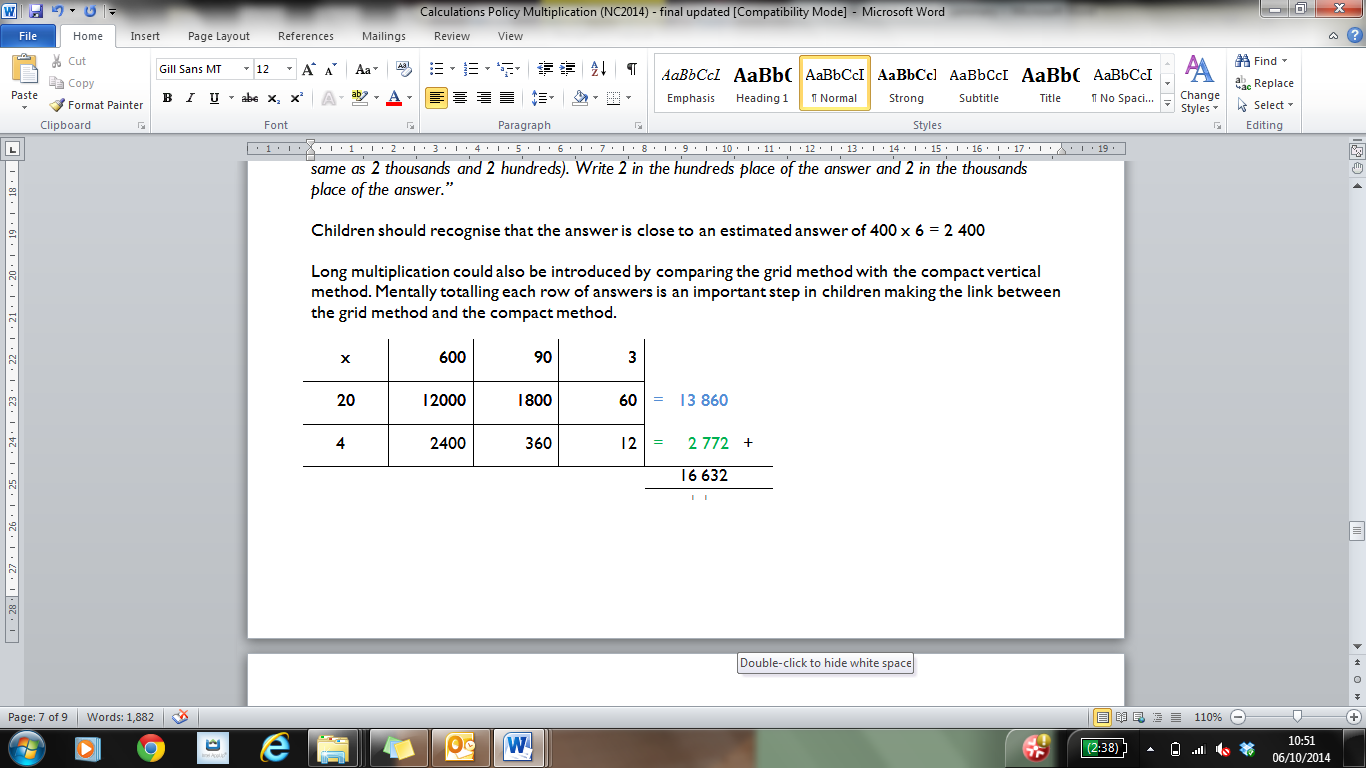                                                                         Children may be add these mentally.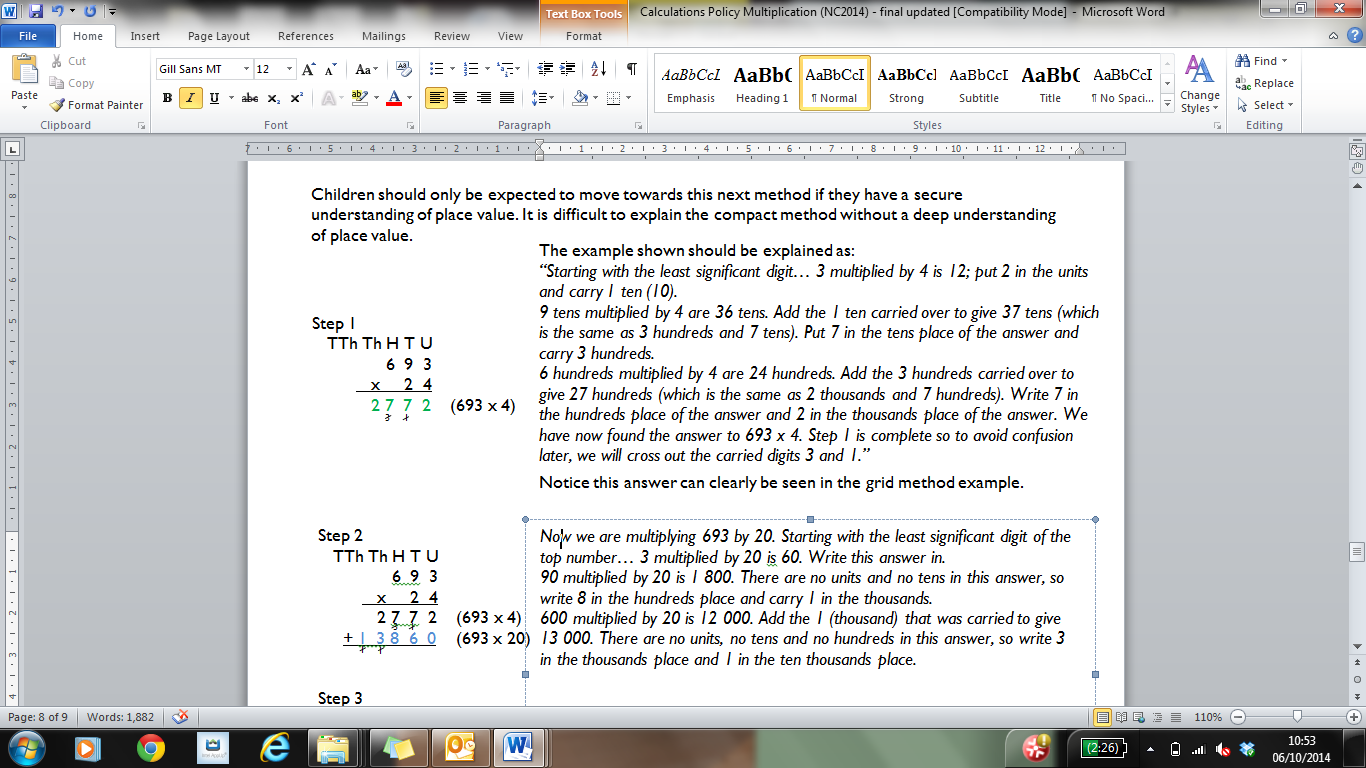 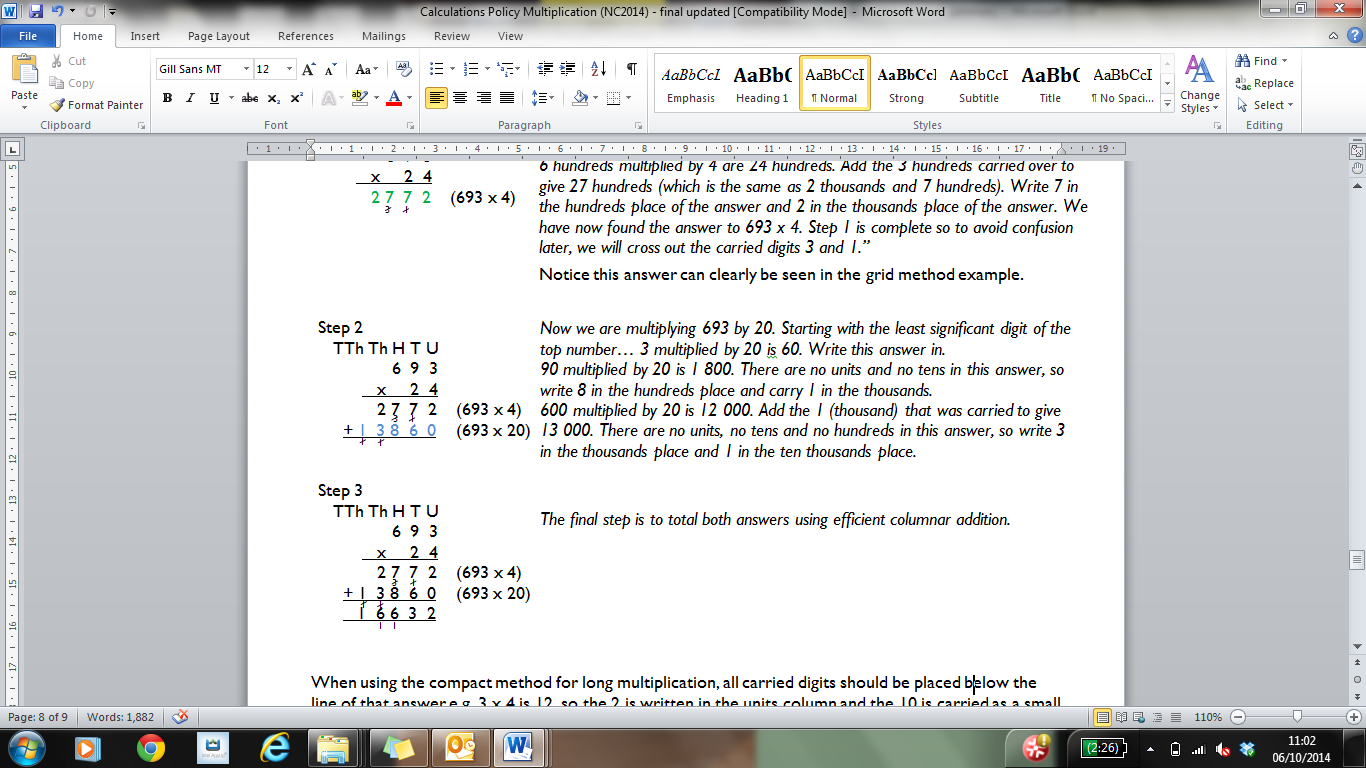 Progression Towards Written Calculation Strategies – DivisionProgression Towards Written Calculation Strategies – DivisionAs the chunking method for division supports children’s number sense and appreciation of the values of each digit, schools can decide if this is the final stage of written division. It can be used for both short and long division (Year 6 expectation) and leads to more efficient mental methods.As children develop their understanding of this method, they should use ever more efficient steps. The menu box may not need to be written, but the children should continue to think in this way.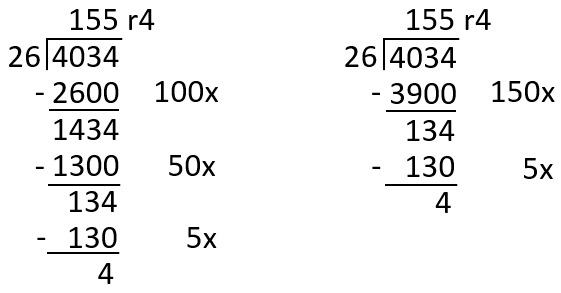 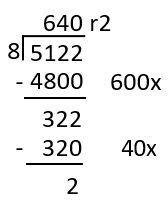 Decision MakingDecision MakingWhen calculating, children should ask themselves:- do I know the answer because it is a fact I have learnt?
- can I work it out easily in my head?
- can I use some equipment or a jotting?
- do I need to use the written method?When calculating, children should ask themselves:- do I know the answer because it is a fact I have learnt?
- can I work it out easily in my head?
- can I use some equipment or a jotting?
- do I need to use the written method?